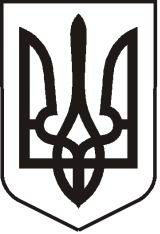 УКРАЇНАЛУГАНСЬКА  ОБЛАСТЬПОПАСНЯНСЬКИЙ  РАЙОН
ПОПАСНЯНСЬКА  МІСЬКА  РАДАШОСТОГО   СКЛИКАННЯСІМДЕСЯТ ВОСЬМА СЕСІЯРIШЕННЯ23  вересня 2016 р.                          м. Попасна	                                        № 78/25Про закріплення права комунальноївласності на земельну ділянку та передачу в оренду у м. ПопаснаРозглянувши заяву гр. Нетюхайла Анатолія Івановича та гр. Сандуляка Олександра Віталійовича з проханням передати земельну ділянку в оренду, керуючись ст. ст. 12, 93, 122, 125, 126 Земельного кодексу України, Законом України «Про внесення змін до деяких законодавчих актів України щодо розмежування земель державної та комунальної власності», Законом України «Про Державний земельний кадастр», Законом України «Про землеустрій»,             п. 34 ч.1 ст. 26  Закону України «Про місцеве самоврядування в Україні» Попаснянська міська радаВИРІШИЛА:Закріпити право комунальної власності на земельну ділянку, яка розташована за адресою: Луганська область, Попаснянський район,                 м. Попасна, вулиця Первомайська, 104а, площею 0,1837 га, кадастровий номер земельної ділянки 4423810100:12:006:0015 за територіальною громадою м. Попасна в особі Попаснянської міської ради (Луганська обл., м. Попасна, вул. Мічуріна, 1, код ЄДРПОУ 26271498).Передати співвласникам нерухомого майна гр. Нетюхайлу Анатолію Івановичу (1/2 частка) та гр. Сандуляку Олександру Віталійовичу (1/2 частка) в оренду строком на 20 років земельну ділянку, яка розташована за адресою: Луганська область, Попаснянський район,                   м. Попасна, вулиця Первомайська, 104а, площею 0,1837 га – для обслуговування будівель і споруд із земель  житлової та громадської забудови, кадастровий номер 4423810100:12:006:0015, орендна плата – 3 відсотки від нормативної грошової оцінки земельної ділянки (вх. від 17.08.2016 № 577).Контроль за виконанням рішення покласти на постійну комісію міської ради з питань благоустрою, земельних  ресурсів та екології.Міський голова                                                                                  Ю.І.Онищенко